Avec le soutien de :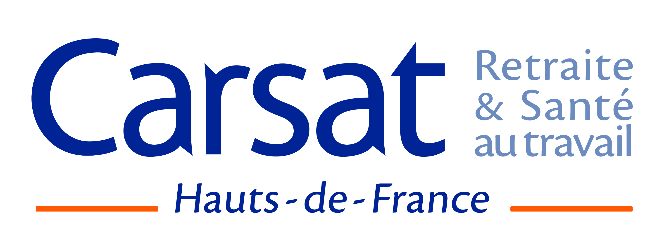 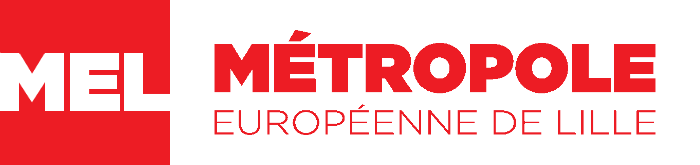 Dossier de candidature 2023ContexteL’Union Départementale des CCAS du Nord, avec le soutien de la Carsat Hauts-de-France et la Métropole Européenne de Lille, lance un appel à projets auprès de ses adhérents afin de les soutenir dans leurs projets d’inclusion numérique, avec pour objectif l’accès aux droits de tous. L’appel à projets lancé s’articule autour de 3 axes : matériel informatique, formations, expérimentation du coffre-fort numérique. Les adhérents peuvent se mobiliser sur 1, 2 ou les 3 axes simultanément. Pour candidaterPièces à transmettre obligatoirement :Le présent dossier de candidature, le chapitre sur le porteur de projet doit être complété ainsi que le(s) axe(s) sur le(s)quel(s) le candidat se positionne, transmis sous format « .doc » (Word ou LibreOffice) Une lettre de candidature signée par le/la Président(e) ou le/la vice-Président(e) Le RIB du CCAS/CIAS Candidature par e-mail uniquement, envoi de l’ensemble des pièces à transmettre en une seule fois à paulinedurieu@udccas59.fr.Date limite de candidature : mardi 30 mai 2023 à midi.Pour toutes questions Une note de procédure est annexée au présent dossier et disponible sur le site internet de l’UDCCAS du NordPrésentation de l’appel à projets et session de questions/réponses en webinaires :  Le 05 avril et le 13 avril, de 11h à 12h Inscription nécessaire via ce formulaire : https://forms.gle/U349a1XeLC67zrSX9  Contact : Pauline Durieu, Responsable de l’UDCCAS : paulinedurieu@udccas59.frLe porteur de projetCCAS/CIAS :Adresse du CCAS/CIAS : Nombre d’habitants de la commune / de l’intercommunalité :Intercommunalité de rattachement (si CCAS) :Nombre de travailleur(s) social(aux) au sein du CCAS/CIAS :Représentants Prénom, nom Président(e) :Numéro de téléphone : Adresse mail : Prénom, nom Vice-Président(e) :Numéro de téléphone : Adresse mail : Personne en charge de ce dossierPrénom, nom :Fonction :Numéro de téléphone : Adresse mail : Axe 1 : matériel informatiqueContexte dans lequel s’inscrit la demande de soutien financier pour l’achat de matériel informatique (5 lignes maximum) : Projet dans lequel s’inscrit la demande de soutien financier (10 lignes maximum) :L’achat de matériel informatique facilitant l’ouverture des droits concerne (cochez la/les case(s) correspondante(s)) :Le déploiement d’actions « d’aller vers » des professionnels au domicile des personnes peu ou pas mobiles. L’adaptation de l’accueil du CCAS/CIAS aux enjeux de l’inclusion numérique. Si vous disposez déjà de matériel informatique pour réaliser des visites à domicile, merci d’indiquer le ratio matériel/ETP dont vous disposez (1PC pour 3 agents par exemple) :Public bénéficiaire : Modalités d’évaluation du projet : Indicateurs (quantitatifs et qualitatifs) prévus pour évaluer le projet (3 indicateurs minimum) :Budget total du projet : Montant demandé à l’UDCCAS du Nord (maximum 80% du budget total) : Autre(s) financeur(s) :Budget prévisionnel (tableau ci-dessous) : le budget à présenter est celui qui concerne le projet uniquement. Le budget devra être équilibré, indiquant l’ensemble des financeurs du projet (l’UDCCAS compris) et présenté via le tableau ci-dessous ou via un autre tableau à intégrer dans ce dossier si le porteur le souhaite. Axe 2 : FormationsContexte dans lequel s’inscrit la demande de financement de formations (5 lignes maximum) : Projet dans lequel s’inscrit la demande de financement de formations (10 lignes maximum) :Si des cadres, des élus et/ou des travailleurs sociaux ont déjà été formés à l’inclusion numérique, merci de préciser ici les structures de formation, les dates de formation, les contenus de formation, le nombre de personne(s) formée(s) :Formation UNCCAS « Inclusion numérique – comment accompagner l’usager ? », à destination des cadres/élu(e)s (seront contactés directement pour l’inscription) :*Participant potentiel 1 (prénom, nom) : Fonction : Adresse e-mail :*Participant potentiel 2 (prénom, nom) :Fonction : Adresse e-mail :*Si le CCAS/CIAS a déjà suivi cette formation UNCCAS, merci de préciser le nom des personnes ayant participé :Formation Emmaüs Connect « L’accompagnement de l’usager en fragilité numérique » à destination des agents en contact direct avec le public (accompagnement social, accueil, etc.) (le référent du présent dossier sera contacté pour faire remonter les besoins précis des agents et adapter la formation) :*Participant potentiel 1 (prénom, nom) : Fonction : Adresse e-mail :*Participant potentiel 2 (prénom, nom) :Fonction : Adresse e-mail :*Participant potentiel 3 (prénom, nom) :Fonction : Adresse e-mail :Axe 3 : expérimentation du coffre-fort numériqueContexte dans lequel s’inscrit l’intention d’expérimentation de coffre-fort numérique (5 lignes maximum) : Projet dans lequel s’inscrit l’intention d’expérimentation de coffre-fort numérique (10 lignes maximum) :Demande vis-à-vis de l’UDCCAS :Nombre d’agent(s) susceptible(s) d’utiliser le coffre-fort (agents d’accueil, travailleurs sociaux notamment) : Nombre de coffres-forts susceptibles d’être ouverts en un an : Si identifié, indiquez l’outil que le CCAS/CIAS souhaite développer :Budget prévisionnel (tableau ci-dessous) inhérent au déploiement du coffre-fort numérique au sein du CCAS/CIAS : le budget à présenter est celui qui concerne le projet uniquement. Le budget devra être équilibré, indiquant l’ensemble des financeurs du projet (l’UDCCAS compris) et présenté via le tableau ci-dessous ou via un autre tableau à intégrer dans ce dossier si le porteur le souhaite. Budget prévisionnel du projetBudget prévisionnel du projetBudget prévisionnel du projetBudget prévisionnel du projetDépensesMontant (€)RessourcesMontant (€)Total des dépenses :Total des ressources :Budget prévisionnel du projetBudget prévisionnel du projetBudget prévisionnel du projetBudget prévisionnel du projetDépensesMontant (€)RessourcesMontant (€)Total des dépenses :Total des ressources :